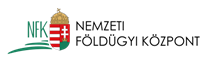 Hatósági eljárásokban járta munkatársat keres a Nemzeti Földügyi Központ Erdészeti FőosztályaA Szervezet hosszú távú munkalehetőséget kínál az erdőfelügyeleti szakmai tevékenység iránt érdeklődőknek, akiknek célja a megszerzett szakmai tudás fejlesztése, bővítése!Várjuk jelentkezésedet, hogy tudásodat, munkádat a magyar erdők szolgálatába állítsd!Amit kínálunk:Határozatlan idejű, teljes munkaidős kormánytisztviselői jogviszony.Béren kívüli juttatások: cafetéria, munkába járás támogatása, opcionálisan szolgálati lakás biztosítása.Folyamatos szakmai fejlődési lehetőség.Erős csapatszellem.A munkavégzés helye: 1023 Budapest Frankel Leó út 42-44.A munkakörhöz tartozó kiemelt feladatok:Erdőfelügyeleti munkák és hatósági nyilvántartással kapcsolatos eljárások koordinálása, erdészeti szakrendszer alkalmazási és fejlesztési feladatok ellátása, terepi ellenőrzés.Pályázati feltételek: Erdőmérnöki egyetemi diploma vagy jogi végzettség. Igazgatási tapasztalat előnyt jelent.A jelentkezéshez benyújtandó iratok, dokumentumok:Szakmai önéletrajzMotivációs levélIskolai végzettséget, szakképzettséget tanúsító bizonyítvány/oklevélJelentkezésedet az erdeszet@nfk.gov.hu e-mail címre várjuk!Jelentkezési határidő: 2023. február 10.Nemzeti Földügyi Központ Erdészeti Főosztály